PROPOZYCJE ZAJĘĆ DLA DZIECI STARSZYCH-3.06„W krainie osób niepełnosprawnych”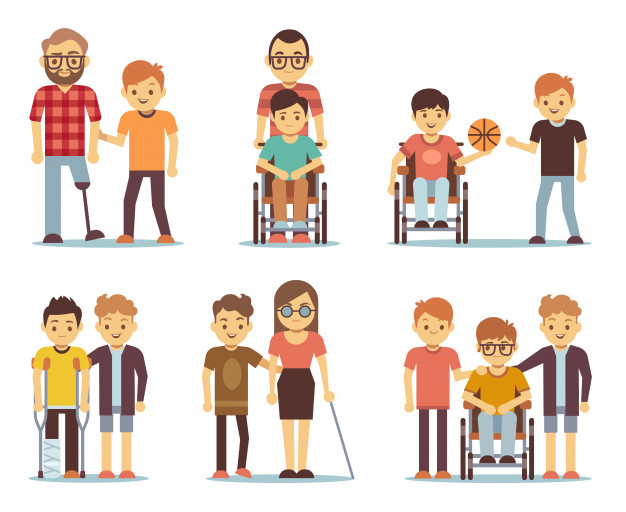 1.Zabawa :”Przewodnik”Dobierzcie się z rodzicem w pary. Dziecko zamyka oczy-jest niewidome. Rodzic jest przewodnikiem, który stara się wskazać swojemu partnerowi odpowiednią drogę i dba o jego bezpieczeństwo. Dziecko maszeruje po domu. Na sygnał rodzica następuje zamiana ról.*”Kto stoi przed tobą?”-rozpoznawanie innych osób za pomocą dotyku. Dziecko zamyka oczy. Domownicy stają przed nim. Zadaniem dziecka z zamkniętymi oczami jest odgadnięcie za pomocą dotyku, kto przed nim stoi.	Podzielcie się wrażeniami z przeprowadzonych zabaw. Porozmawiajcie na temat trudności, jakie napotykają osoby niewidome.-Jak się czuliście w roli osoby niewidomej?-Jak się czuliście w roli przewodnika?-Jakie trudności napotykają niewidomi podczas codziennych czynności?-Jak się czują, np. na ulicy?-Jak możemy pomóc takim osobom?2.”Rysuję bez użycia rąk”Waszym zadaniem jest wykonanie rysunku bez użycia rąk.-Co udało Wam się narysować?-Jak się czuliście? Opowiedzcie o tym rodzicom.3.”Kiedy wokół panuje cisza”-rozmowa na temat osób niedosłyszących i niesłyszących. Kochane dzieci-usiądźcie naprzeciw rodzica tyłem i zakryjcie uszy. Będziecie mogli odsłonić uszy wtedy, gdy poczujecie na głowie dotyk rodzica.Drogi rodzicu-cicho powiedz dowolne polecenie ,np. Podejdź proszę do okna.Następnie dotknijcie głowę dziecka. Spytajcie ,dlaczego nie wykonał Waszego polecenia. Porozmawiajcie na ten temat z dzieckiem. Zwróćcie uwagę na trudności ,jakie napotykają osoby niepełnosprawne w życiu.4.Zestaw ćwiczeń gimnastycznych z paseczkiemhttps://www.youtube.com/watch?v=wC6I9sBVAco